Szkoła Podstawowa z Oddziałami Integracyjnymi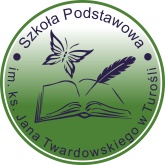 im. ks. Jana Twardowskiego w Turośliul. Jana Pawła II 28, 18 – 525 Turośl, tel./fax. (0 86) 278-62-03www.spturosl.edupage.pl     e-mail: spturosl@wp.plWymagania edukacyjne z geografii dla klasy 5
oparte na Programie nauczania geografii w szkole podstawowej – Planeta Nowa autorstwa Ewy Marii Tuz i Barbary DziedzicRok szkolny 2020/2021Podkreślone  wymagania oznaczono  dla ucznia o specjalnych potrzebach edukacyjnych03.09.2020r.                                                                                                                                            Opracowała: Cecylia PaliwodaWymagania na poszczególne ocenyWymagania na poszczególne ocenyWymagania na poszczególne ocenyWymagania na poszczególne ocenyWymagania na poszczególne ocenykonieczne(ocena dopuszczająca)podstawowe(ocena dostateczna) rozszerzające(ocena dobra)dopełniające(ocena bardzo dobra)wykraczające(ocena celująca)1. Mapa Polski1. Mapa Polski1. Mapa Polski1. Mapa Polski1. Mapa PolskiUczeń: wyjaśnia znaczenie terminów: mapa, skala, legenda mapywymienia elementy mapywyjaśnia znaczenie terminów: wysokość bezwzględna, wysokość względnaodczytuje wysokość bezwzględną obiektów na mapie poziomicowejpodaje nazwy barw stosowanych na mapach hipsometrycznychwymienia różne rodzaje mapodczytuje informacje z planu miastaUczeń: odczytuje za pomocą legendy znaki kartograficzne na mapiestosuje legendę mapy do odczytania informacjiodczytuje skalę mapyrozróżnia rodzaje skalioblicza wysokość względną na podstawie wysokości bezwzględnej odczytanej z mapy odczytuje informacje z mapy poziomicowej i mapy hipsometrycznejwyszukuje w atlasie przykłady map: ogólnogeograficznej, krajobrazowej, turystycznej i planu miastaUczeń: rozróżnia na mapie znaki punktowe, liniowe i powierzchniowerysuje podziałkę liniowąwyjaśnia, dlaczego każda mapa ma skalęoblicza odległość na mapie wzdłuż linii prostej za pomocą skali liczbowejwyjaśnia, jak powstaje mapa poziomicowawyjaśnia różnicę między obszarem nizinnym, wyżynnym a obszarem górskimwyjaśnia różnicę między mapą ogólnogeograficzną a mapą krajobrazowąprzedstawia sposoby orientowania mapy w terenieUczeń: dobiera odpowiednią mapę w celu uzyskania określonych informacji geograficznychprzekształca skalę liczbową na mianowaną i podziałkę liniowąoblicza odległość w terenie za pomocą skali liczbowejoblicza odległość w terenie za pomocą podziałki liniowejoblicza długość trasy złożonej z odcinków za pomocą skali liczbowejrozpoznaje przedstawione na mapach poziomicowych formy terenurozpoznaje formy ukształtowania powierzchni na mapie hipsometrycznejomawia zastosowanie map cyfrowychpodaje różnice między mapą turystyczną a planem miastaUczeń: posługuje się planem miasta w tereniepodaje przykłady wykorzystania map o różnej treścianalizuje treść map przedstawiających ukształtowanie powierzchni Polskiczyta treść mapy lub planu najbliższego otoczenia szkoły, odnosząc je do obserwowanych w terenie elementów środowiska geograficznego projektuje i opisuje trasę wycieczki na podstawie mapy turystycznej lub planu miasta 2. Krajobrazy Polski2. Krajobrazy Polski2. Krajobrazy Polski2. Krajobrazy Polski2. Krajobrazy PolskiUczeń: wyjaśnia znaczenie terminu krajobrazwymienia składniki krajobrazuwymienia elementy krajobrazu najbliższej okolicywymienia pasy rzeźby terenu Polskiwskazuje na mapie Wybrzeże Słowińskiewymienia elementy krajobrazu nadmorskiegowymienia główne miasta leżące na Wybrzeżu Słowińskimwymienia po jednym przykładzie rośliny i zwierzęcia charakterystycznych dla Wybrzeża Słowińskiegowskazuje na mapie Pojezierze Mazurskieodczytuje z mapy nazwy największych jezior na Pojezierzu Mazurskimwskazuje na mapie pas NizinŚrodkowopolskich oraz Nizinę Mazowieckąwskazuje na mapie największe rzeki przecinające Nizinę Mazowieckąwskazuje na mapie największe miasta Niziny Mazowieckiej podaje nazwę parku narodowego leżącego w pobliżu Warszawyokreśla położenie Warszawy na mapie Polskiwymienia najważniejsze obiekty turystyczne Warszawywskazuje na mapie pas Wyżyn Polskich i Wyżynę Śląskąwskazuje na mapie największe miasta na Wyżynie Śląskiejwskazuje na mapie Polski Wyżynę Lubelskąwymienia gleby i główne uprawy Wyżyny Lubelskiejokreśla na podstawie mapy Polski położenie Wyżyny Krakowsko-Częstochowskiejpodaje nazwę parku narodowego leżącego na Wyżynie Krakowsko-Częstochowskiejpodaje nazwy zwierząt żyjących w jaskiniach na Wyżynie Krakowsko-Częstochowskiejokreśla na podstawie mapy położenie Tatrwskazuje na mapie Tatry Wysokie i Tatry ZachodnieUczeń:podaje różnicę między krajobrazem naturalnym a krajobrazem kulturowymokreśla położenie najbliższej okolicy na mapie Polskiprzedstawia główne cechy krajobrazu nadmorskiego na podstawie ilustracjiomawia cechy krajobrazu Pojezierza Mazurskiegowymienia atrakcje turystyczne Pojezierza Mazurskiegoprzedstawia cechy krajobrazu Niziny Mazowieckiejwymienia atrakcje turystyczne Niziny Mazowieckiejopisuje cechy krajobrazu wielkomiejskiegowymienia główne cechy krajobrazu miejsko-przemysłowego Wyżyny Śląskiejprzedstawia cechy krajobrazu rolniczego Wyżyny Lubelskiejomawia cechy krajobrazu Wyżyny Krakowsko-Częstochowskiej na podstawie ilustracjiwymienia dwa przykłady roślin charakterystycznych dla Wyżyny Krakowsko-Częstochowskiejwskazuje na mapie najwyższe szczyty Tatrwymienia cechy krajobrazu wysokogórskiegoomawia cechy pogody w górachwymienia atrakcje turystyczne Tatr Uczeń:charakteryzuje pasy rzeźby terenu w Polsceopisuje krajobraz najbliższej okolicy w odniesieniu do pasów rzeźby terenuopisuje wpływ wody i wiatru na nadmorski krajobrazprzedstawia sposoby gospodarowania w krajobrazie nadmorskimopisuje zajęcia mieszkańców regionu nadmorskiegoprzedstawia wpływ lądolodu na krajobraz pojezierzyomawia cechy krajobrazu przekształconego przez człowieka na Nizinie Mazowieckiejprzedstawia najważniejsze obiekty dziedzictwa kulturowego w stolicy omawia znaczenie węgla kamiennego na Wyżynie Śląskiejcharakteryzuje życie i zwyczaje mieszkańców Wyżyny Śląskiejomawia na podstawie ilustracji powstawanie wąwozów lessowychcharakteryzuje czynniki wpływające na krajobraz rolniczy Wyżyny Lubelskiejcharakteryzuje na podstawie ilustracji rzeźbę krasową i formy krasowe Wyżyny Krakowsko-Częstochowskiejopisuje na podstawie ilustracji piętra roślinności w Tatrach opisuje zajęcia i zwyczaje mieszkańców PodhalaUczeń:dokonuje oceny krajobrazu najbliższego otoczenia szkoły pod względem jego piękna oraz ładu i estetyki zagospodarowaniaporównuje na podstawie mapy Polski i ilustracji rzeźbę terenu w poszczególnych pasach wyjaśnia na podstawie ilustracji, jak powstaje jezioro przybrzeżnewymienia obiekty dziedzictwa przyrodniczego i kulturowego Wybrzeża Słowińskiego oraz wskazuje je na mapiewyjaśnia znaczenie turystyki na Wybrzeżu Słowińskimcharakteryzuje najważniejsze obiekty dziedzictwa przyrodniczego i kulturowego na Nizinie Mazowieckiejopisuje zabudowę i sieć komunikacyjną Warszawyomawia atrakcje turystyczne na Szlaku Zabytków Techniki  opisuje za pomocą przykładów rolnictwo na Wyżynie Lubelskiejopisuje najważniejsze obiekty dziedzictwa kulturowego Wyżyny Lubelskiejcharakteryzuje na podstawie mapy atrakcje turystyczne Szlaku Orlich Gniazd przedstawia argumenty potwierdzające różnicę w krajobrazie Tatr Wysokich i Tatr Zachodnichopisuje dziedzictwo przyrodnicze TatrUczeń:proponuje zmiany w zagospodarowaniu terenu najbliższej okolicyprezentuje projekt planu zagospodarowania terenu wokół szkołyprzygotowuje prezentację multimedialną na temat Wybrzeża Słowińskiego z uwzględnieniem elementów krajobrazu naturalnego i kulturowegoprzedstawia zróżnicowanie krajobrazu krain geograficznych w pasie pojezierzy na podstawie mapyanalizuje na podstawie dodatkowych źródeł informacji oraz map tematycznych warunki rozwoju rolnictwa na Nizinie Mazowieckiej planuje na podstawie planu miasta wycieczkę po Warszawie przedstawia pozytywne i negatywne zmiany w krajobrazie Wyżyny Śląskiej wynikające z działalności człowiekaanalizuje na podstawie dodatkowych źródeł informacji oraz map tematycznych warunki sprzyjające rozwojowi rolnictwa na Wyżynie Lubelskiej przedstawia historię zamków znajdujących się na Szlaku Orlich Gniazdwyjaśnia negatywny wpływ turystyki na środowisko Tatr3. Lądy i oceany3. Lądy i oceany3. Lądy i oceany3. Lądy i oceany3. Lądy i oceanyUczeń:wskazuje na globusie i mapie świata bieguny, równik, południk zerowy i 180o, półkule, zwrotniki i koła podbiegunowewymienia nazwy kontynentów i oceanów oraz wskazuje ich położenie na globusie i mapiewymienia największych podróżników biorących udział w odkryciach geograficznychUczeń: wyjaśnia, co to są siatka geograficzna i siatka kartograficznawskazuje główne kierunki geograficzne na globusieporównuje powierzchnię kontynentów i oceanów na podstawie diagramówwskazuje akweny morskie na trasach pierwszych wypraw geograficznychUczeń:podaje przyczyny odkryć geograficznychwskazuje na mapie wielkie formy ukształtowania powierzchni Ziemi i akweny morskie na trasie wyprawy geograficznej Marca Poloopisuje na podstawie mapy szlaki wypraw Ferdynanda Magellana i Krzysztofa KolumbaUczeń:określa na globusie i mapie położenie punktów, kontynentów i oceanów na kuli ziemskiej opisuje podróże odkrywcze w okresie od XVII w. do XX w. Uczeń:oblicza różnicę wysokości między najwyższym szczytem na Ziemi a największą głębią w oceanachprzedstawia znaczenie odkryć geograficznych4. Krajobrazy świata4. Krajobrazy świata4. Krajobrazy świata4. Krajobrazy świata4. Krajobrazy świataUczeń:wyjaśnia znaczenie terminu pogodawymienia składniki pogodywyjaśnia znaczenie terminu klimatwymienia na podstawie mapy tematycznej strefy klimatyczne Ziemiwymienia na podstawie ilustracji strefy krajobrazowe Ziemiwskazuje na mapie strefy wilgotnych lasów równikowych oraz lasów liściastych i mieszanych strefy umiarkowanej podaje nazwy warstw wilgotnego lasu równikowego i wskazuje te warstwy na ilustracji rozpoznaje rośliny i zwierzęta typowe dla lasów równikowych oraz lasów liściastych i mieszanych wyjaśnia znaczenie terminów: sawanna, step wskazuje na mapie strefy sawann i stepówwymienia gatunki roślin i zwierząt charakterystyczne dla sawann i stepówwyjaśnia znaczenie terminu pustyniawskazuje na mapie obszary występowania pustyń gorących i pustyń lodowychrozpoznaje rośliny i zwierzęta charakterystyczne dla pustyń gorących i pustyń lodowychwskazuje na mapie położenie strefy krajobrazów śródziemnomorskichwymienia na podstawie mapy państwa leżące nad Morzem Śródziemnymrozpoznaje rośliny i zwierzęta charakterystyczne dla strefy śródziemnomorskiejwymienia gatunki upraw charakterystycznych dla strefy śródziemnomorskiejwyjaśnia znaczenie terminów: tajga, tundra, wieloletnia zmarzlinawskazuje na mapie położenie stref tajgi i tundryrozpoznaje gatunki roślin i zwierząt charakterystyczne dla tajgi i tundrywskazuje na mapie Himalaje wymienia charakterystyczne dla Himalajów gatunki roślin i zwierząt Uczeń:wyjaśnia różnicę między pogodą a klimatem odczytuje z klimatogramu temperaturę powietrza i wielkość opadów atmosferycznych w danym miesiącuwymienia typy klimatów w strefie umiarkowanej omawia na podstawie mapy stref klimatycznych i klimatogramów klimat strefy wilgotnych lasów równikowych oraz klimat strefy lasów liściastych i mieszanych omawia na podstawie ilustracji warstwową budowę lasów strefy umiarkowanej wyjaśnia znaczenie terminów: preria, pampaomawia charakterystyczne cechy klimatu stref sawann i stepówopisuje na podstawie ilustracji świat roślin i zwierząt pustyń gorących i pustyń lodowychwymienia cechy charakterystyczne klimatu śródziemnomorskiegowymienia obiekty turystyczne w basenie Morza Śródziemnegowymienia charakterystyczne cechy klimatu stref tajgi i tundrywskazuje na mapie położenie najwyższych łańcuchów górskich innych niż Himalaje charakteryzuje krajobraz wysokogórski w Himalajachopisuje świat roślin i zwierząt w Himalajach Uczeń:wskazuje na mapie klimatycznejobszary o najwyższej oraznajniższej średniej rocznejtemperaturze powietrzawskazuje na mapie klimatycznejobszary o największeji najmniejszej rocznej sumieopadówporównuje temperaturę powietrza i opady atmosferyczne w klimacie morskim i kontynentalnym wymienia kryteria wydzielania stref krajobrazowychprzedstawia na podstawie ilustracji układ stref krajobrazowych na półkuli północnej charakteryzuje warstwy wilgotnego lasu równikowego charakteryzuje na podstawie ilustracji krajobrazy sawann i stepów omawia klimat stref pustyń gorących i pustyń lodowych omawia rzeźbę terenu pustyń gorącychomawia cechy krajobrazu śródziemnomorskiegocharakteryzuje cechy krajobrazu tajgi i tundrycharakteryzuje na podstawie ilustracji piętra roślinne w Himalajach Uczeń:oblicza średnią roczną temperaturę powietrzaoblicza różnicę między średnią temperatura powietrza w najcieplejszym miesiącu i najzimniejszym miesiącu rokuoblicza roczną sumę opadówprezentuje przykłady budownictwa, sposoby gospodarowania i zajęcia mieszkańców stref wilgotnych lasów równikowych oraz lasów liściastych i mieszanych porównuje cechy krajobrazu sawann i stepówomawia przykłady budownictwa i sposoby gospodarowania w strefach pustyń gorących i pustyń lodowychprezentuje przykłady budownictwa i sposoby gospodarowania w strefie śródziemnomorskiej porównuje budownictwo i życie mieszkańców stref tajgi i tundryanalizuje zmienność warunków klimatycznych w Himalajach i jej wpływ na życie ludności Uczeń:przedstawia zróżnicowanie temperatury powietrza i opadów atmosferycznych na Ziemi na podstawie map tematycznych omawia wpływ człowieka na krajobrazy Ziemiporównuje wilgotne lasy równikowe z lasami liściastymi i mieszanymi strefy umiarkowanej pod względem klimatu, roślinności i świata zwierzątanalizuje strefy sawann i stepów pod względem położenia, warunków klimatycznych i głównych cech krajobrazuprzedstawia podobieństwa i różnice między krajobrazami pustyń gorących i pustyń lodowychopisuje na podstawie dodatkowych źródeł informacji zróżnicowanie przyrodnicze i kulturowe strefy śródziemnomorskiej porównuje rozmieszczenie stref krajobrazowych na Ziemi i pięter roślinności w górach